飯店住宿訊息供參    附上南一高爾夫球附近飯店相關資料；若有需要住宿者，請各公會逕自向    住宿飯店預定。一、台南晶英酒店2023.4.29      地址：台南市中西區和意路1號，電話： 06 213-6290        該飯店房價目前為浮動價格，官網已有釋出早鳥優惠房價，可以    推薦醫師們上網比價。    ★兩位入住含早餐。      2023/04/29 (六)入住、2023/04/30 (日)退房，共一晚      海東客房(一大床)，12坪，每晚NT$ 9,350 元整      海東家庭房(兩中床)，12坪，每晚NT$ 12,100 元整    ☆兩位入住不含早餐。      2023/04/29 (六)入住、2023/04/30 (日)退房，共一晚       海東客房(一大床)，12坪，每晚NT$ 8,470 元整      海東家庭房(兩中床)，12坪，每晚NT$ 10,340 元整 二、遠東香格里拉台南遠東國際大飯店    地址：台南市東區大學路西段89號，電話：06-7028888。    浮動房價請由官網訂房，相關訊息如下：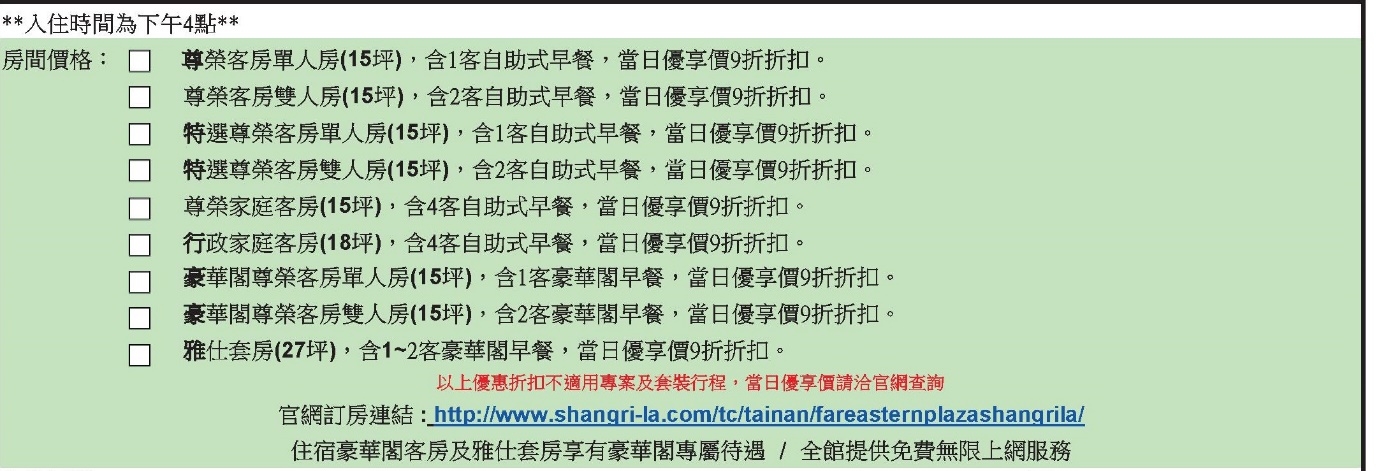 三、桂田酒店(台南市醫師公會合約飯店)     連絡人：行銷業務部  陳慈旻主任 Tel: (06)702-1789*3072     地址：台南市永康區永安一街99號，電話：06-2438999     4/29(六)假日入住高爾夫球純住專案：     單人房$4000/1早，雙人房$4300/2早     